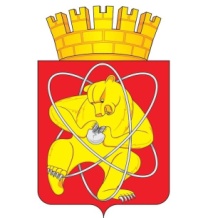 Муниципальное образование «Закрытое административно – территориальное образование  Железногорск Красноярского края»АДМИНИСТРАЦИЯ ЗАТО г. ЖЕЛЕЗНОГОРСКПОСТАНОВЛЕНИЕ   25.06.2019                                                                                                                            № 1294г.ЖелезногорскО внесении изменения в постановление  Администрации ЗАТО г.Железногорскот  12.11.2018  № 2127 «Об утверждении сводного плана организации ярмарок на территории ЗАТО Железногорск на 2019 год»Руководствуясь Федеральным законом от 06.10.2003 № 131-ФЗ «Об общих принципах организации местного самоуправления в Российской Федерации», Федеральным законом от 28.12.2009 № 381-ФЗ «Об основах государственного регулирования торговой деятельности в Российской Федерации», постановлением Правительства Красноярского края от 11.07.2011 № 403-п «Об установлении Порядка организации на территории Красноярского края ярмарок и продажи товаров (выполнения работ, оказания услуг) на них и требований к организации продажи товаров (в том числе товаров, подлежащих продаже на ярмарках соответствующих типов и включению в соответствующий перечень) и выполнения работ, оказания услуг на ярмарках на территории Красноярского края», Уставом  ЗАТО Железногорск, ПОСТАНОВЛЯЮ:1. Внести в постановление Администрации ЗАТО Железногорск от 12.11.2018  № 2127 «Об утверждении сводного плана организации ярмарок на территории ЗАТО Железногорск на 2019 год» следующие изменения:1.1.В приложении к постановлению после строки 22 вставить строку 23: «»;1.2. Строки 23-32 считать строками 24-33 соответственно.2. Управлению делами Администрации ЗАТО г. Железногорск                (Е.В. Андросова) довести настоящее постановление до сведения населения через газету «Город и горожане».3. Отделу общественных связей Администрации ЗАТО г. Железногорск (И.С. Пикалова) разместить настоящее постановление  на официальном сайте муниципального образования «Закрытое административно-территориальное образование Железногорск Красноярского края» в информационно-телекоммуникационной сети «Интернет».4. Контроль над исполнением настоящего постановления возложить на первого заместителя Главы ЗАТО г. Железногорск по стратегическому планированию, экономическому развитию и финансам С.Д. Проскурнина. 5. Настоящее постановление вступает в силу после его официального опубликования.Глава ЗАТО г. Железногорск                                                                 И.Г. Куксин23.АдминистрацияЗАТО                  г. Железногорск«Осенняя»В районе ДК «Старт»Сельскохозяйственная8 сентября